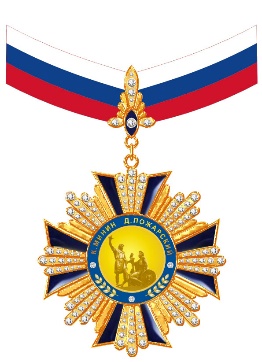 РЕГИСТРАЦИОННАЯ ЗАЯВКАна представление к орденуК.Минина и Д.Пожарского «За патриотическое воспитание подрастающего поколения, вклад в развитие гражданского общества и народного единства»1.Полное наименование учреждения __________________________________________________________________________________________________________________________________________________________________________________________________________________________________________________ 2. Адрес местонахождения  _________________________________________________________________________________________________________________________________________________________________________________________________________________________________________________________________________________    (страна, индекс, город, улица, дом)3. Телефон с кодом города  _______________________________________________________________________________________4. E-mail: __________________________________________ Сайт: ___________________________________________________________5. ФИО  руководителя __________________________________________________________________________________________________________________________________________________________________________________________________________________________________________________   6. Занимаемая должность _______________________________________________________________________________________7. ФИО Контактного лица, телефон, E-mail:  ______________________________________________________________________________________________________________________________________________________________________________________________________________________________________________Реквизиты организации-плательщика.Наименование____________________________________________________________________________Должность,Ф.И.О.руководителя____________________________________________________________действующего на основании ________________________________________________________________Р/С_______________________________________ в банке___________________________________________________________________________________________БИК________________________________К/С______________________________________ИНН/КПП______________________________________Дополнительная возможность: Представить к поощрению Орденом «К.Минина и Д.Пожарского»,   орденская книжка к нему (количество сотрудников определяет руководитель).  На основании данной заявки будет подготовлен и выслан пакет документов договор, счет, акт  на оплату регистрационного взноса, частично компенсирующего затраты организатора (оплата производится как от учреждения, так и от физического лица по указанным реквизитам.)
Заполненную Заявку следует отправить по электронной почте: lidery.rf@mail.ru, mp.rf@inbox.ru Информация для справок 8 (831) 423-08-73№п/пНаименование Стоимость руб.Отметитьколичество1.Свидетельство  на учреждение и руководителяОрден «К.Минина и Д.Пожарского», орденская книжка  - на имя руководителя9 850+1.(ФИО, должность) 9 5002.(ФИО, должность)9 5003.(ФИО, должность)9 500Итого:Итого: